السيرة الذاتية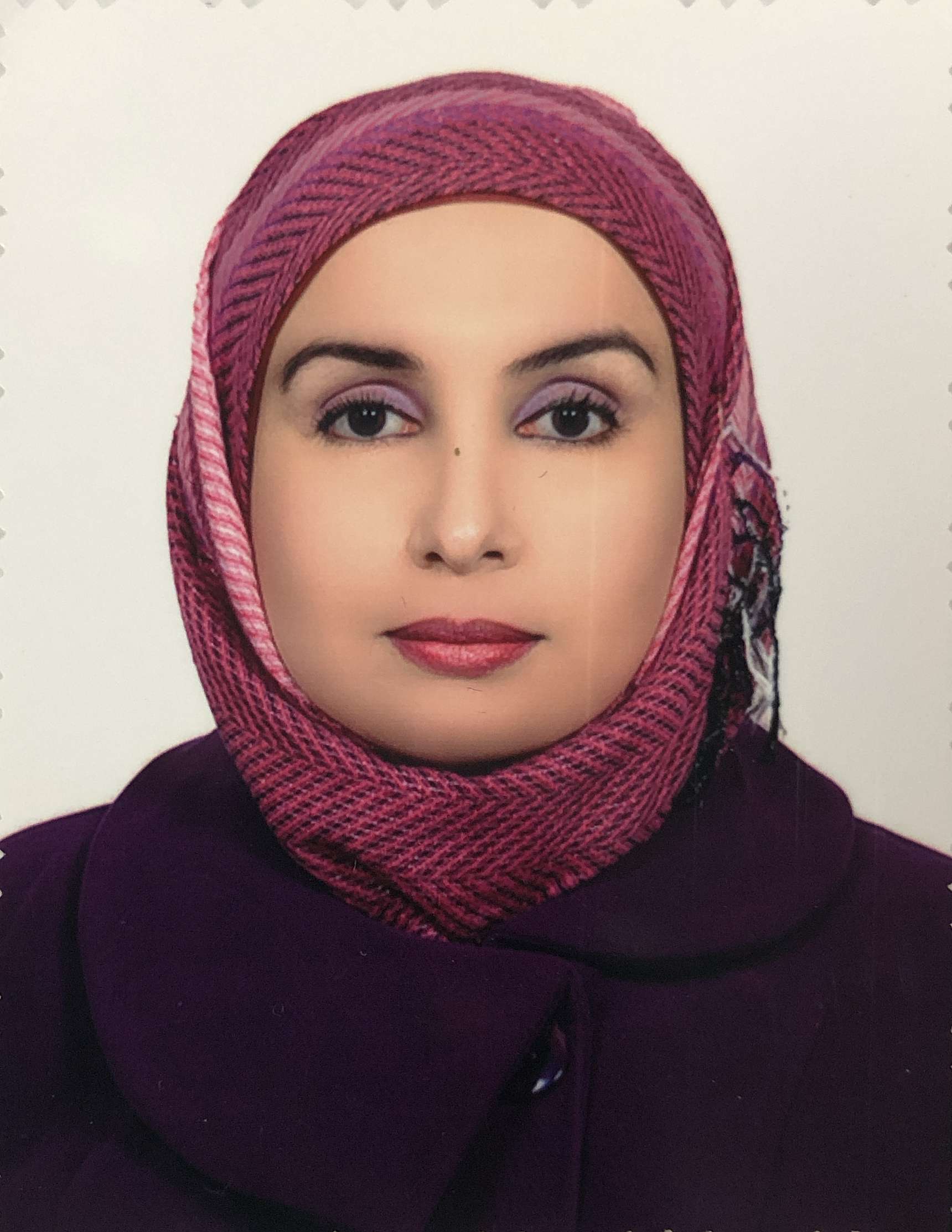 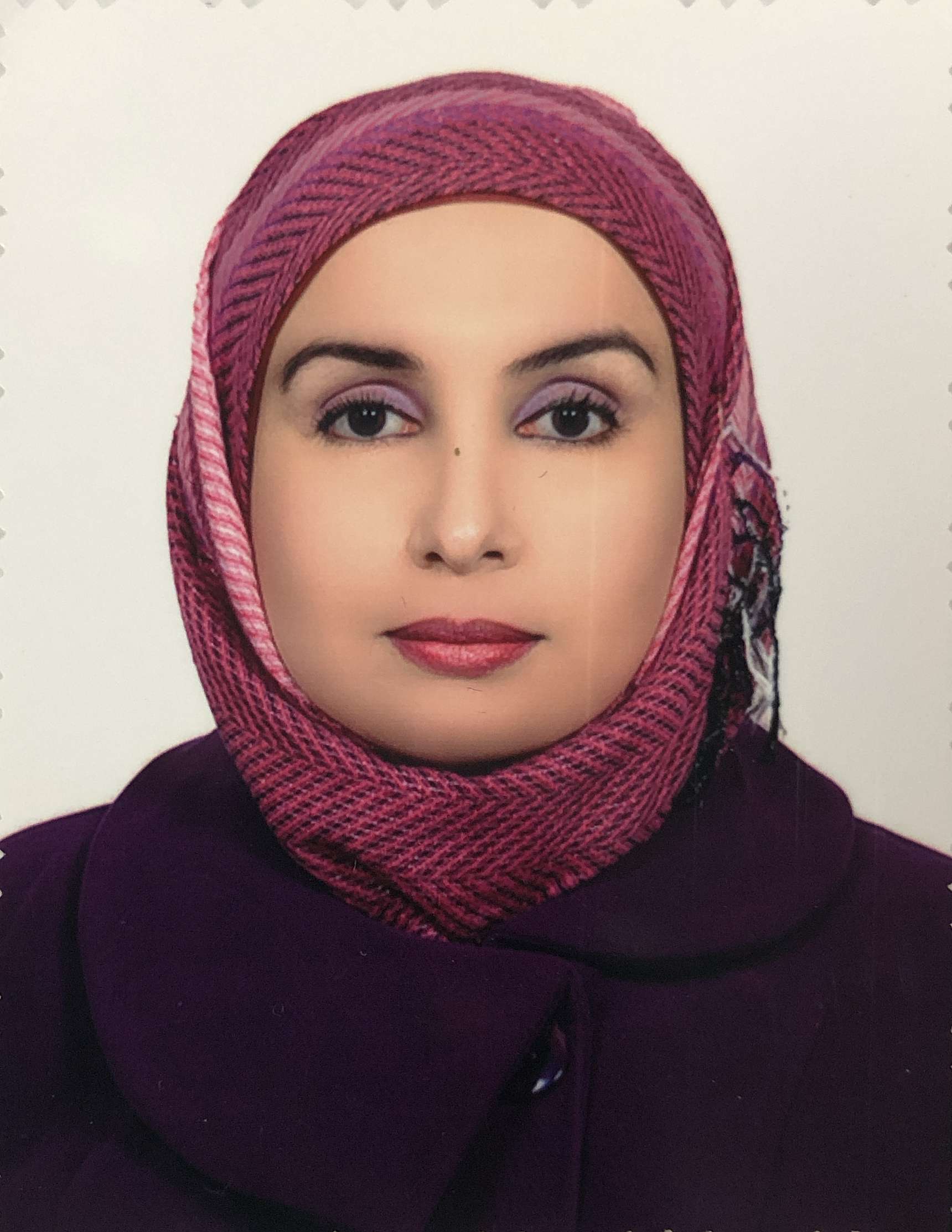 - الاسم الرباعي:       : هند تحسين حميد مجيد- تاريخ الولادة: 1978- الشهادة:        ماجستير                                                    تاريخ الحصول عليها: 8 /10/2003- التخصص العام:     علم اللغة                                           التخصص الدقيق: استيعاب وتحليل النص- اللقب العلمي:         مدرس                                           تاريخ الحصول عليه: 2/11/2009- عدد سنوات الخدمة في التعليم العالي: ) 17(- عدد سنوات الخدمة خارج التعليم العالي: لايوجد- البريد الالكتروني: hindtahseen.en@gmail.com- الجهة المانحة للشهادة البكلوريوس:   جامعه ديالى                    تاريخ منح الشهادة: 3/7/2000- الجهة المانحة لشهادة الماجستير:    جامعه ديالى                     تاريخ منح الشهادة: 8/10/2003- الجهة المانحة لشهادة الدكتوراه:     --                                                تاريخ منح الشهادة:---- عنوان رسالة الماجستير:                                                                           Investigating EFL   Students' Ability in Comprehending Editorials in Quality Newspapers- عنوان اطروحة الدكتوراه:- الوظائف التي شغلها :الجامعات او المعاهد التي درس فيهاالمواضيع الدراسية التي قام بتدريسهاالمواضيع الدراسية التي قام بتطويرها او ساهم في تطويرها:((لايوجد)الاشراف على الرسائل والاطاريح:(لايوجد)المؤتمرات والندوات العلمية والورش التي شارك فيها.الدورات التي شارك بها والتي اقامهاالمشروعات البحثية فى مجال التخصص لخدمة المجتمع أو تطوير التعليم .(لايوجد)المجلات العلمية و مجلات (impact factors) التي قام بالنشر فيهاعضوية الهيئات والجمعيات  العلمية المحلية والدولية .(لايوجد)ابداعات او نشاطات حصل فيها على (جوائز/ شهادات تقديرية/كتب شكر) التاليف والترجمة(لايوجد)اللغات التي يجيدها3-   الانكليزية-  مساهمات في خدمة المجتمع1.    القاء محاظرات توعية وتثقيف في المدارس2. نشاطات اخرى. نشاطات طلابية تطوعية 	ملاحظة/ يتم تسليم نسخة ورقية ونسخة على قرص (CD) تالوظيفةمكان العملالفترة من – الى1تدريسيهكليه التربية/فسم اللغة الإنكليزية2005 -الان2تدريسيةمركز اختبار التوفل/رئاسة الجامعة	2009-201234567تالجهة (الجامعة (الكلية)/ المعهد)الفترة من - الىملاحظات1جامعه ديالى/كليه التربية للعلوم الانسانية2005-الان234567تالجامعةالكليةالقسمالمادةالسنة الدراسية1جامعه ديالىكليه التربيةقسم اللغة الانكليزيةاستيعاب وانشاء 2005-20062جامعه ديالىكليه التربيةقسم اللغة الانكليزيةمقاله- علم اللغة2006-20073جامعه ديالىكليه التربيةكلية العلومقسم اللغة الانكليزيةقسم الحاسباتمنهج بحثنصوص انكليزي2008-20094جامعه ديالىكليه التربيةقسم اللغة الانكليزيةنحو-استيعاب وانشاء2012-20135جامعه ديالىكليه التربيةقسم اللغة الانكليزيةمقالة-محادثة2014-20156جامعه ديالىكليه التربيةقسم اللغة الانكليزيةمطالعة-كتابة2019-20207جامعه ديالىكليه التربيةقسم اللغة الانكليزيةنحو2021-20228جامعه ديالىكليه التربيةقسم اللغة الانكليزيةمحادثة 2023تالجامعةالكليةالقسمالمادةالسنة الدراسية1234تالجامعةالكليةالقسمعنوان الرسالة او الاطروحةالسنة الدراسيةتالعنوانمكان الانعقادنوع المشاركة(بحث- حضور)السنة 1مؤتمر اشنونا-ريس الدولي الاول للعلوم الانسانيةالعراق-بغدادبحث20182إالمؤتمر الدولي الخامس للعلوم الاجتماعية و الانسانيةاسطنبول-تركيابحث20203المؤتمر الدولی الثالث للعلوم الانسانیةايرانبحث20204للمؤتمر الدولي الخامس للدراسات العلمية والانسانية-الكفاءات العلمية منار الابداع والتطورالعراق-بابلبحث20215المؤتمر الدولي (قراءات معرفية  في العلوم  الانسانية والاجتماعية)لبنان-بيروتبحث201961st international virtual scientific conferenceالعراق-القادسيةحضور202278910تعنوان الدورة مكان الانعقادالسنة1دورة كفاءة قسم اللغة الانكليزية2019-202023456تعنوان البحثمحل النشرالسنةتاسم المجلةالدولةعنوان البحثالعدد الذي نشر فيهالسنة1Arab Journal for Scientific Publishing (AJSPالمملكة الاردنية الهاشميةThe Study of Tense Variation in Advertisementsعدد خاص / مؤتمر إسطنبول الدولي الخامس للعلوم الاجتماعية والإنسانية20202Humanities & Social Sciences ReviewsالهندTHE EMPLOYMENT OF ZEUGMA AND SYLLEPSIS IN ADAGES AND FAMOUS QUOTES AS A KIND OF DISCOURSE GENERAVol. 9 No. 420213The Asian ESP JournalاسترالياOxymoron in Day-to-Day Speech16, Issue 420204مجلة العلوم الإنسانية /كلية التربية للعلوم الإنسانيةالعراق-بابلParataxis in the Bibleعدد خاص بالمؤتمر20215مجلة ديالعراق/ديالىTense in News Headlines3020086تاسم الهيئةمحلية /دوليةتاريخ الانتسابمازال عضوا/ انتهاء العضويةملاحظات123تنوع الابداع او النشاطما حصل عليه(جائزة/شهادة تقديرة/ كتاب شكر)الجهة المانحةعنوان النشاط او الابداعالسنة123456789تعنوان الكتاباسم دار النشرسنة النشرعدد الطبعاتمنهجية / غير منهجية